Zarządzenie Nr 10 
Dziekana Wydziału Technologii i Inżynierii Chemicznej 
Zachodniopomorskiego Uniwersytetu Technologicznego w Szczecinie 
z dnia 6 lipca 2021 r.w sprawie wprowadzenia „Wydziałowej procedury składania prac dyplomowych w okresie wprowadzonego w kraju stanu zagrożenia epidemicznego w związku z zakażeniami wirusem SARS-CoV-2”Na podstawie zarządzenia nr 16 Rektora ZUT z dnia 3 kwietnia 2017 r. w sprawie Podstaw funkcjonowania Wewnętrznego Systemu Zapewniania Jakości Kształcenia oraz wytycznych do realizacji oceny jakości w obszarach działania tego systemu w Zachodniopomorskim Uniwersytecie Technologicznym w Szczecinie oraz § 8 pkt. 13 zarządzenia nr 117 Rektora ZUT z dnia 4 września 2020 r. w sprawie zakresów obowiązków osób pełniących funkcje kierownicze na kadencję 2020 – 2024 zarządza się co następuje:§paragraf 1.Wprowadza się „Wydziałową procedurę składania prac dyplomowych w okresie wprowadzonego w kraju stanu zagrożenia epidemicznego w związku z zakażeniami wirusem SARS-CoV-2”, stanowiącą załącznik do niniejszego zarządzenia.§paragraf 2.Zarządzenie wchodzi w życie z dniem podpisania.Dziekan
Wydziału Technologii i Inżynierii Chemicznej


prof. dr hab. inż. Rafał RakoczyZałącznik
do zarządzenia nr 10 Dziekana WTiICh ZUT z dnia 6 lipca 2021 r.Wydziałowa procedura składania prac dyplomowych w okresie wprowadzonego w kraju stanu zagrożenia epidemicznego w związku z zakażeniami wirusem SARS-CoV-2Nazwa proceduryWydziałowa procedura składania prac dyplomowych w okresie wprowadzonego w kraju stanu zagrożenia epidemicznego w związku z zakażeniami wirusem SARS-CoV-2.Cel i zakres proceduryCelem procedury jest  określenie wytycznych dotyczących składania prac dyplomowych przez studentów studiów I i II stopnia, kształcących się w ramach studiów stacjonarnych i niestacjonarnych na Wydziale Technologii i Inżynierii Chemicznej Zachodniopomorskiego Uniwersytetu Technologicznego w Szczecinie w okresie wprowadzonego w kraju stanu epidemii w związku z zakażeniami wirusem SARS-CoV-2.Sposób postępowaniaPraca dyplomowa powinna zostać przygotowana zgodnie z wytycznymi obowiązującymi na Wydziale w roku dyplomowania, zamieszczonymi w Wydziałowej procedurze zgłaszania, zatwierdzania i zmiany tematów prac dyplomowych oraz Wydziałowej procedurze przebiegu egzaminu dyplomowego a także umieszczonymi na stronie internetowej Wydziału. Ostateczną wersję pracy dyplomowej wraz ze słowami kluczowymi student zobowiązany jest umieścić w systemie informatycznym Uczelni nie później niż do 31 stycznia, na studiach kończących się w semestrze zimowym, oraz do 15 czerwca, na studiach kończących się w semestrze letnim.Za datę złożenia pracy dyplomowej uznaje się datę umieszczenia przez studenta pracy w systemie informatycznym Uczelni. Praca dyplomowa umieszczona przez studenta w uczelnianym systemie informatycznym jest przechowywana w uczelnianym repozytorium prac dyplomowych co najmniej przez okres 50 lat z możliwością jej skutecznego wyszukania. Student zobowiązany jest dostarczyć opiekunowi 2 egz. pracy w wersji papierowej i jeśli to możliwe do dziekanatu Wydziału złożyć 1 egz. pracy w wersji papierowej wydrukowanej dwustronnie w kolorze i zbindowanej wraz z nośnikiem danych. Na nośniku powinna znajdować się nagrana elektroniczna wersja pracy dyplomowej (w formacie pdf umożliwiającym jej sprawdzenie programem antyplagiatowym). Jednocześnie nośnik danych powinien opatrzony być okładką, której wzór znajduje się na stronie Wydziału, uzupełnioną niezbędnymi danymi. W wypadku braku możliwości dostarczenia ww. dokumentów do dziekanatu Wydziału, w teczce osobowej studenta zostanie wprowadzony zapis, że elektroniczna wersja pracy dyplomowej znajduje się w uczelnianym repozytorium prac dyplomowych i dostęp do niej możliwy jest w systemie informatycznym Dziekanat XP (zakładka „Dyplom”, wyszukiwanie wg danych absolwenta).Student składa w dziekanacie oświadczenie autora pracy dyplomowej (załącznik 1), w formie elektronicznej z cyfrowym podpisem zaufanym (ewentualnie kwalifikowanym podpisem elektronicznym) lub w formie tradycyjnej. Przy pracach dyplomowych współautorskich każdy student (współautor) umieszcza w uczelnianym systemie informatycznym ten sam plik pracy dyplomowej. Słowa kluczowe w pracach współautorskich muszą być identyczne. Pisemną pracę dyplomową umieszczoną w systemie informatycznym promotor (opiekun) jest zobowiązany zweryfikować ze złożoną formą papierową pracy i w terminie 14 dni od daty jej złożenia sprawdzić programem antyplagiatowym – Jednolitym Systemem Antyplagiatowym (JSA), jednak przy zachowaniu terminów określonych w ust. 3, pkt 2. Promotor sporządza raport ogólny w wersji kolorowej, który podpisuje zaufanym podpisem cyfrowym lub kwalifikowanym podpisem elektronicznym. W przypadku gdy promotor nie posiada zaufanego podpisu cyfrowego lub kwalifikowanego podpisu elektronicznego raport z systemu antyplagiatowego musi być dostarczony do dziekanatu Wydziału w formie tradycyjnej. W uzasadnionych przypadkach promotor może zweryfikować zgodność wersji elektronicznej pracy z jej wersją papierową w okresie późniejszym niż określony w ust. 3, pkt 8, ale nie później niż przed terminem przeprowadzania egzaminu dyplomowego.Promotor pracy po wygenerowaniu z JSA raportu ogólnego z pozytywnym wynikiem badania oryginalności pracy, akceptuje dopuszczenie studenta do obrony i proponuje recenzenta pracy oraz termin obrony pracy dyplomowej. W przypadku podejrzenia popełnienia plagiatu promotor (opiekun) niezwłocznie informuje Dziekana o zaistniałej sytuacji. W takim przypadku proces dyplomowania ulega zawieszeniu do czasu wyjaśnienia sprawy. W terminie nie przekraczającym 3 dni od wgrania pracy do systemu student składa do dziekanatu następujące dokumenty:wniosek o dopuszczenie do egzaminu dyplomowego (załącznik 2),wniosek o przyjęcie pracy dyplomowej podpisany przez opiekuna (załącznik 3), podanie o dyplom (załącznik 4), potwierdzenie dokonania ustalonej opłaty za dyplom na indywidualny numer konta studenta.Recenzenta pracy dyplomowej wyznacza Dziekan, określając termin sporządzenia recenzji.Promotor (opiekun) przekazuje 1 egz. pracy dyplomowej recenzentowi. W przypadku, gdy promotorem pracy jest osoba posiadająca stopień naukowy doktora zaleca się, aby recenzja pracy dyplomowej została wykonana przez pracownika posiadającego co najmniej stopień naukowy doktora habilitowanego.Recenzentem pracy dyplomowej może być pracownik wskazany w ust. 3, pkt 15, lub osoba posiadająca co najmniej stopień naukowy doktora, pod warunkiem, że posiada znaczący i udokumentowany dorobek naukowy oraz wiedzę w temacie recenzowanej pracy.Opiekun oraz recenzent sporządzają recenzje (załącznik 5), nie później niż na trzy dni przed terminem egzaminu i składają je w dziekanacie, gdzie są one dostępne do wglądu dla studenta. Recenzja musi zawierać ocenę pracy dyplomowej, wystawioną zgodnie ze skalą ocen obowiązującą w Uczelni. Jeżeli jedna z ocen jest oceną niedostateczną, Dziekan wyznacza dodatkowego recenzenta. W przypadku dwóch ocen niedostatecznych, student może dokonać poprawy pracy i ponownie złożyć ją u opiekuna, pod warunkiem zachowania terminów określonych w ust. 3, pkt. 2, 20 i 21. Praca taka podlega ponownej ocenie w tym samym trybie.Dziekan podejmuje decyzję w sprawie zdalnego trybu egzaminu dyplomowego w okresie czasowego ograniczenia funkcjonowania Uczelni w związku ze stanem epidemii. Każdy dyplomant zobowiązany jest złożyć podanie w sprawie trybu egzaminu dyplomowego (załącznik 6).Osoby zainteresowane uzyskaniem cyfrowego podpisu zaufanego mogą zwrócić się do UCI z wnioskiem na adres: podpis@zut.edu.pl. UCI. W szczególnych przypadkach, na wniosek studenta, przy pozytywnej opinii promotora pracy, Dziekan może przesunąć termin złożenia pracy dyplomowej, określony w ust. 3, pkt. 2, o okres nieprzekraczający trzech miesięcy. Podanie do Dziekana o przesunięcie terminu złożenia pracy (załącznik 7), należy złożyć w terminach właściwych dla składania prac dyplomowych, w formie elektronicznej z cyfrowym podpisem zaufanym (ewentualnie kwalifikowanym podpisem elektronicznym) lub w formie tradycyjnej.W przypadku udokumentowanych zdarzeń losowych, na wniosek studenta (załącznik 8), przy pozytywnej opinii opiekuna pracy oraz Dziekana Wydziału, Rektor może tylko raz przesunąć termin złożenia pracy dyplomowej, określony w ust. 3, pkt. 2 , jednak nie dłużej niż do dwóch miesięcy. Wniosek może zostać złożony w formie elektronicznej z cyfrowym podpisem zaufanym (ewentualnie kwalifikowanym podpisem elektronicznym) lub w formie tradycyjnej.Niezłożenie pracy dyplomowej lub odpowiedniego podania o przesunięcie terminu obrony skutkuje skreśleniem z listy studentów. Osoba skreślona z listy studentów z powodu niezłożenia w terminie pracy dyplomowej lub nieprzystąpienia do egzaminu dyplomowego może uzyskać zgodę Rektora na jednokrotne wznowienie studiów. W przypadku, gdy wznowienie studiów następuje w okresie do roku od daty skreślenia, Dziekan uznaje uzyskane efekty uczenia się i wznawia studenta na semestr, w którym student został skreślony.Dokumenty związaneUstawa z dnia 20 lipca 2018 r. - Prawo o szkolnictwie wyższym i nauceZarządzenie nr 16 Rektora ZUT w Szczecinie z dnia 3 kwietnia 2017 r. w sprawie podstaw funkcjonowania Wewnętrznego Systemu Zapewniania Jakości Kształcenia oraz wytycznych do realizacji oceny jakości w obszarach tego systemu w Zachodniopomorskim Uniwersytecie Technologicznym w Szczecinie Obwieszczenie nr 1 Rektora Zachodniopomorskiego Uniwersytetu Technologicznego w Szczecinie z dnia 31 lipca 2020 r. w sprawie ogłoszenia jednolitego tekstu uchwały Senatu ZUT - Regulamin studiów w ZUTZarządzenie nr 26 Rektora ZUT z dnia 24 lutego 2020 r. w sprawie Procedury procesu dyplomowania w Zachodniopomorskim Uniwersytecie Technologicznym w SzczecinieZarządzenie nr 49 Rektora Zachodniopomorskiego Uniwersytetu Technologicznego w Szczecinie z dnia 16 kwietnia 2020 r. w sprawie zasad składania prac dyplomowych w okresie wprowadzonego w kraju stanu epidemii Zarządzenie nr 174 Rektora Zachodniopomorskiego Uniwersytetu Technologicznego w Szczecinie z dnia 29 października 2020 r. w sprawie przeprowadzania zaliczeń i egzaminów na wszystkich studiach w okresie wprowadzonego w kraju stanu epidemii w związku z zakażeniem wirusem SARS-CoV-2Załącznik 1
do procedury składania prac dyplomowych w okresie epidemiiOŚWIADCZENIE
AUTORA PRACY DYPLOMOWEJ(czcionka Franklin Gothic Demi 14 pkt)Oświadczam, że praca dyplomowa licencjacka/inżynierska/magisterska (podać rodzaj pracy) pn.(temat pracy dyplomowej)napisana pod kierunkiem:(tytuł lub stopień naukowy, imię i nazwisko opiekuna pracy)jest w całości moim samodzielnym autorskim opracowaniem, sporządzonym przy wykorzystaniu wykazanej w pracy literatury przedmiotu i materiałów źródłowych.Złożona w Dziekanacie(wydział)Treść mojej pracy dyplomowej w formie elektronicznej jest zgodna z treścią w formie pisemnej*/pisemnej i graficznej*.Oświadczam ponadto, że złożona w Dziekanacie praca dyplomowa, ani jej fragmenty nie były wcześniej przedmiotem procedur procesu dyplomowania związanych z uzyskaniem tytułu zawodowego w uczelniach wyższych.(tekst czcionka Franklin Gothic Book 12 pkt)	
 (podpis dyplomanta)Szczecin, dn. 	* niepotrzebne skreślićZałącznik 2
do procedury składania prac dyplomowych w okresie epidemiiSzczecin, dnia	r.Pan/Pani	Wydział Technologii i Inżynierii Chemicznej
Kierunek:	Specjalność:	 Rok studiów: 	Forma studiów:	Poziom kształcenia: 	Nr albumu:	Dziekan Wydziału Technologii 
i Inżynierii Chemicznej ZUT w SzczecinieWNIOSEK
 o dopuszczenie do egzaminu dyplomowego i wyznaczenie jego terminuWszystkie przedmioty przewidziane w planie i programie studiów na studiach stacjonarnych/niestacjonarnych*, I/ II* stopnia na kierunku	, 
zostały przeze mnie zaliczone. 	
data i podpis StudentaMoja praca dyplomowa została przyjęta przez opiekuna pracy 	 (imię i nazwisko)w dniu	Decyzja Dziekana: dopuszczam/ nie dopuszczam* do egzaminu dyplomowegoUwagi:	Ustalam termin egzaminu dyplomowego na dzień:	
godz. 		
podpis Dziekana* właściwe podkreślićZałącznik 3
do procedury składania prac dyplomowych w okresie epidemiiSzczecin, dnia	r.Pan/Pani	Wydział Technologii i Inżynierii Chemicznej
Kierunek:	Specjalność:	 Rok studiów: 	Forma studiów:	Poziom kształcenia: 	Nr albumu:	Dziekan Wydziału Technologii 
i Inżynierii Chemicznej ZUT w SzczecinieWNIOSEK
 o przyjęcie pracy dyplomowej Proszę o przyjęcie mojej pracy dyplomowej pt. 	Oświadczam, iż przedłożoną pracę dyplomową napisałam/łem samodzielnie.Oznacza to, iż przy pisaniu pracy poza niezbędnymi konsultacjami nie korzystałam/łem z pomocy innych osób, a w szczególności nie zleciłam/łem opracowania pracy lub jej części innym osobom oraz nie przypisałam sobie autorstwa istotnego fragmentu lub innych elementów cudzego utworu lub ustalenia naukowego. 	
data i podpis StudentaOpinia opiekuna pracy dyplomowej:	Proponowany przez opiekuna recenzent pracy:		
podpis opiekuna pracyZgoda Dziekana:data wpływu wniosku do dziekanatu 		
podpis DziekanaZałącznik 4
do procedury składania prac dyplomowych w okresie epidemiiWNIOSEK
O WYDANIE DYPLOMU UKOŃCZENIA STUDIÓW(dla studentów/absolwentów, którzy rozpoczęli studia przed rokiem akademickim 2019/2020)1. Proszę o wydanie poniższych dokumentów:
(proszę zaznaczyć właściwe pola w tabeli I i II)I DYPLOM I JEGO ODPISYII SUPLEMENT I JEGO ODPISY*wybrany język obcy:	imiona i nazwisko: 	data i miejsce urodzenia: 	Potwierdzam poprawność moich danych osobowych 	Szczecin, dnia		
(czytelny podpis studenta/absolwenta)2. Proszę o wydanie dodatkowego dokumentu, innego niż wymienione w pkt 1.:odpis dyplomu w języku obcym  suplement do dyplomu w języku obcymwybrany język obcy: 	Szczecin, dnia 	
(miejscowość, data)	
(czytelny podpis studenta/absolwenta) Załącznik 5
Załącznik nr 8 do procedury przebiegu procesu składania prac dyplomowychSzczecin, dnia 	Pieczęć szkoły wyższejPan/PaniProszę 		  o  ocenę załączonej pracy dyplomowej 	Student:	Kierunek:	Egzamin dyplomowy przewiduje się w dniu 	Dziekan Wydziału Technologii i Inżynierii Chemicznej ZUT w SzczecinieRecenzja pracy dyplomowejTemat pracy:	Imię i nazwisko:	Nr albumu:	Imię i nazwisko promotora:	Wydział/Instytut (Katedra)	Czy treść pracy odpowiada tematowi określonemu w tytule:	Ocena układu pracy struktury podziału treści kolejności rozdziałów, kompletności tez itp.:	Merytoryczna ocena pracy:		Inne uwagi:	Czy i w jakim stopniu osiągnięto efekty kształcenia przypisane do pracy dyplomowej 
w programie kształcenia studenta:	Czy i w jakim zakresie praca stanowi nowe ujęcie problemu:	Charakterystyka doboru i wykorzystania źródeł:	Ocena formalnej strony pracy (poprawność języka, opanowanie techniki pisania pracy, spis rzeczy, odsyłacze):	Sposób wykorzystania pracy (publikacja, udostępnienie instytucjom, materiał źródłowy):	Pracę oceniam jako:		
data	
podpisZałącznik 6
Załącznik nr 5 do procedury składania prac dyplomowych w okresie epidemiiSzczecin, dnia	r.Pan/Pani	Wydział Technologii i Inżynierii Chemicznej
Kierunek:	Specjalność:	 Rok studiów: 	Forma studiów:	Poziom kształcenia: 	Nr albumu:	Dziekan Wydziału Technologii 
i Inżynierii Chemicznej ZUT w SzczeciniePODANIE
w sprawie trybu egzaminu dyplomowego	Proszę o wyrażenie zgody na zdalne/konwencjonalne* przeprowadzenie egzaminu dyplomowego z powodu:	Z poważaniem (podpis studenta)*niepotrzebne skreślićZałącznik 7
Załącznik nr 6 do procedury składania prac dyplomowych w okresie epidemiiSzczecin, dnia	r.Pan/Pani	Wydział Technologii i Inżynierii Chemicznej
Kierunek:	Specjalność:	 Rok studiów: 	Forma studiów:	Poziom kształcenia: 	Nr albumu:	Dziekan Wydziału Technologii 
i Inżynierii Chemicznej ZUT w SzczeciniePODANIE
o przesunięcie terminu złożenia pracy dyplomowejProszę o przesunięcie terminu złożenia pracy dyplomowej do dnia	
z powodu: 	Z poważaniem, (podpis studenta)Opinia Promotora			 (podpis Promotora)Opinia DziekanaWyrażam zgodę / Nie wyrażam zgody na przesunięcie terminu złożenia pracy dyplomowej do dnia 	(podpis Dziekana)Załącznik 8
Załącznik nr 7 do procedury składania prac dyplomowych w okresie epidemiiSzczecin, dnia	r.Pan/Pani	Wydział Technologii i Inżynierii Chemicznej
Kierunek:	Specjalność:	 Rok studiów: 	Forma studiów:	Poziom kształcenia: 	Nr albumu:	Rektor 
Zachodniopomorskiego Uniwersytetu Technologicznego w SzczeciniePODANIE
o przesunięcie terminu złożenia pracy dyplomowejProszę o przesunięcie terminu złożenia pracy dyplomowej do dnia 	
 z powodu: 	Z poważaniem (podpis studenta)Opinia Promotora			 (podpis Promotora)Opinia DziekanaWyrażam zgodę / Nie wyrażam zgody na przesunięcie terminu złożenia pracy dyplomowej do dnia 	 (podpis Dziekana) 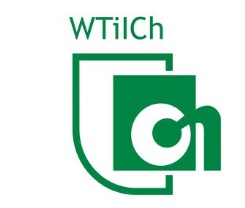 Opracowała:
Wydziałowa Komisja 
ds. Jakości Kształcenia (WKJK)Wersja: 1Data zatwierdzenia: 06.07.2021 r.Stron:
14Opracowała:
Wydziałowa Komisja 
ds. Jakości Kształcenia (WKJK)Właściciel procedury:
Wydział Technologii i Inżynierii Chemicznej ZUT w SzczecinieWłaściciel procedury:
Wydział Technologii i Inżynierii Chemicznej ZUT w SzczecinieZatwierdził:
Dziekan WTiIChoryginał dyplomu ukończenia studiów oraz jego:2 odpisy w języku polskim, lub1 odpis w języku polskim, 1 odpis w języku obcym*suplement do dyplomu oraz jego:2 odpisy w języku polskim, lub1 odpis w języku polskim, 1 odpis w języku obcym*